Anastasia Valeevahttps://www.facebook.com/anastasiajournotwitter @anastasiajournoHow to build a data hypothesis 14:00 - 15:15 guided discussion and brainstorming 15:30 - 16:45 data expedition: 1 idea -- many data storiesAre you already using data hypotheses (or something like this) and came here to learn more / get new ideas?Are you new to data storytelling and want to explore what it is? First, we start off by defining together what is a data hypothesis and what are its defining features. They often say, a data story can start either from a question that you ask to the data, or with the data that you explore. School of Data Pipeline: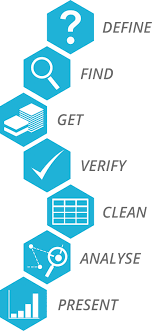 Let’s read these stories and formulate a hypothesis in 1 sentence with no question mark at the end. 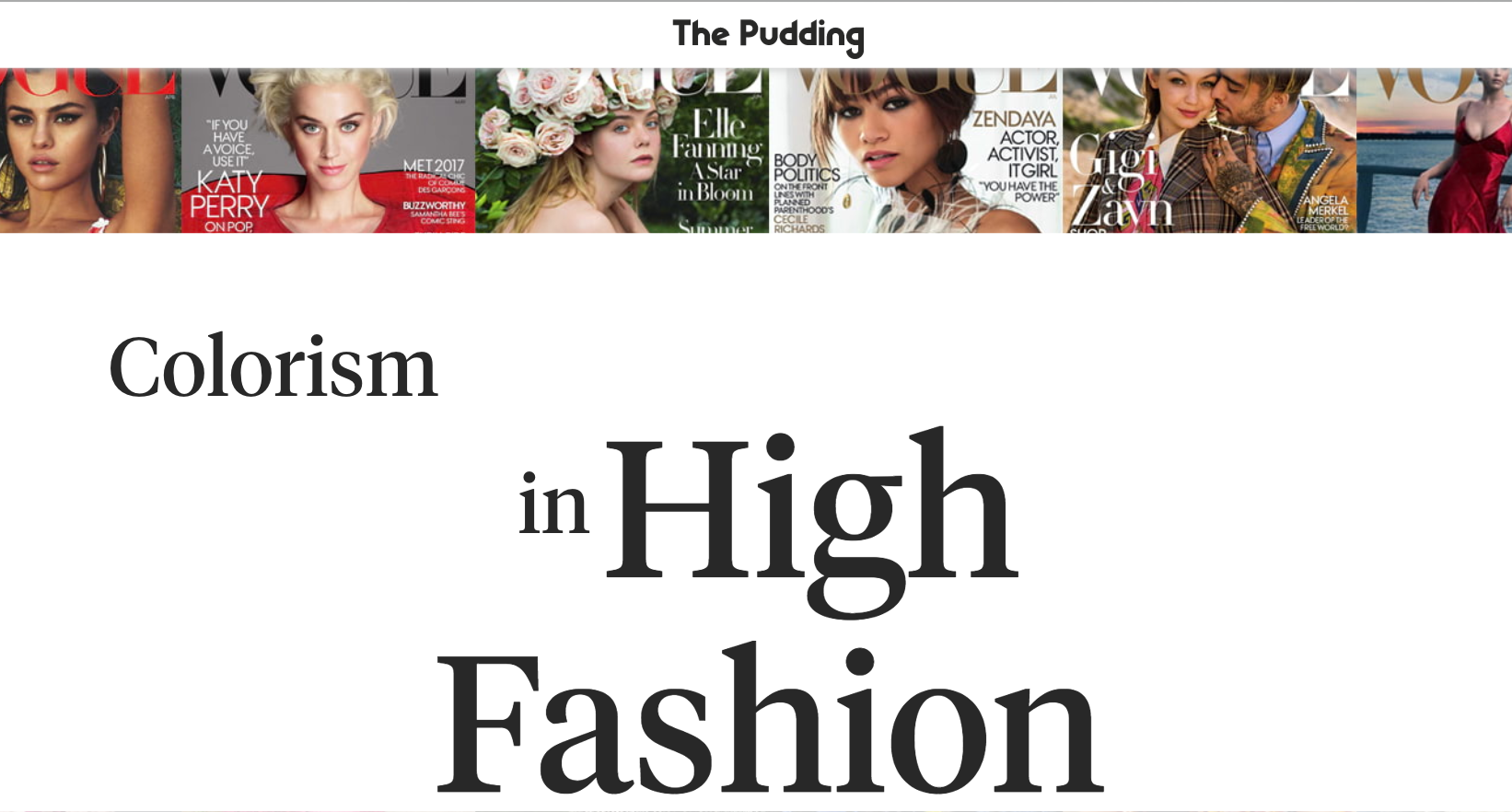 https://pudding.cool/2019/04/vogue/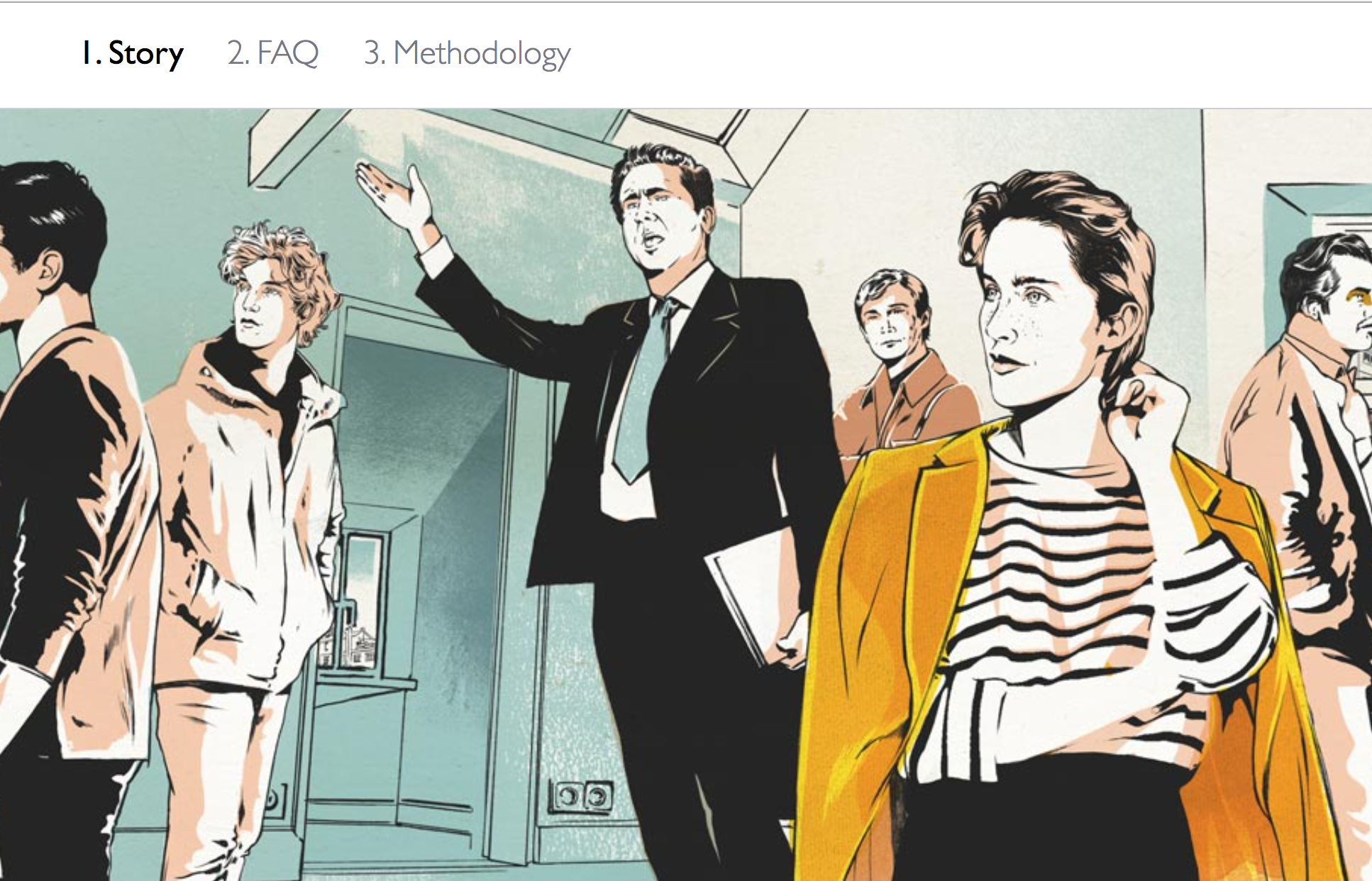 https://www.hanna-und-ismail.de/english/So what is defining a good / working hypothesis? Based on the previous research / explorationCan be verified with data Specific about the data and indicators to use (operationalize) It’s something newsworthy A good hypothesis: • Can either be proven or disproven with data• The topic is important to the public• Is specific about what is being measured• The data is available1 extra (later… hold on)Benefits of a hypothesis: • Helps in management and time planning• Holds your story together• Helps you to get rid of unnecessary information• Is a tool that you can use to generate story ideas Hypothesis is a guiding star for your story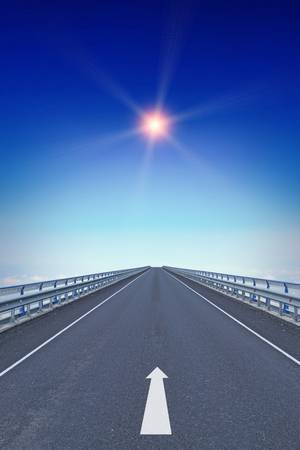 Your turn:“Online space is unequal”Take an idea and formulate a hypothesis in one sentenceDon’t go looking for the data (yet) but describe it preciselyDon’t forget about the ‘so what?’ questionWomen MPs receive more abuse than male MPs on social media (define a country; period; topic)(it can be tested; is specific; the data is available) find yourself on a spectrum between too specific and too broadNot everyone in the world has (good) access to internet- Distance to travel- Bandwidth- Costs>>So what: Is it already a human right?right wing parties have more fake accounts on social media and spread more fake news online than left wing partiesFemale youtubers receive more gender based abused than maleAccess to the Internet is more limited for citizens in poorer countries than for citizens in poorer countries (In other words, access to the Internet correlates with GDP)Digital inequality is widening during pandemic in terms of educationRecent research data indicate that online space is unequal due to limitations one meets regarding their gender, race or social status despite the fact big tech companies tell us the opposite.Access to the Internet is more limited for citizens in poorer countries than for citizens in richer countries (In other words, access to the Internet correlates with GDP)Women are more harassed than men online.Men post more on Twitter than women (trying to guess from the names, with Gender API, Genderize.io, et Gender Guesser.-)Weak hypothesis: One half or both halves of the hypothesis cannot be proved with data.The hypothesis is unspecificThere is no dataThe topic is too broad. The topic is better for a book than a single storyThe hypothesis is too narrow: it only measures how one factor influences a trend and discounts other data sources that might also contribute to the trend.The hypothesis has already been proven true and is common knowledge.Good news -- you can make a weak hypothesis stronger by working on making it more specific and verifiable, looking for the alternative data if there is none, exploring the topic better to account for contributing factors but also focus better on your own story. Suggest some ways to make this weak hypothesis better:There are not enough kindergartens in our city.  Now let’s dive a little deeper.Let’s listen to this 3 minute data story: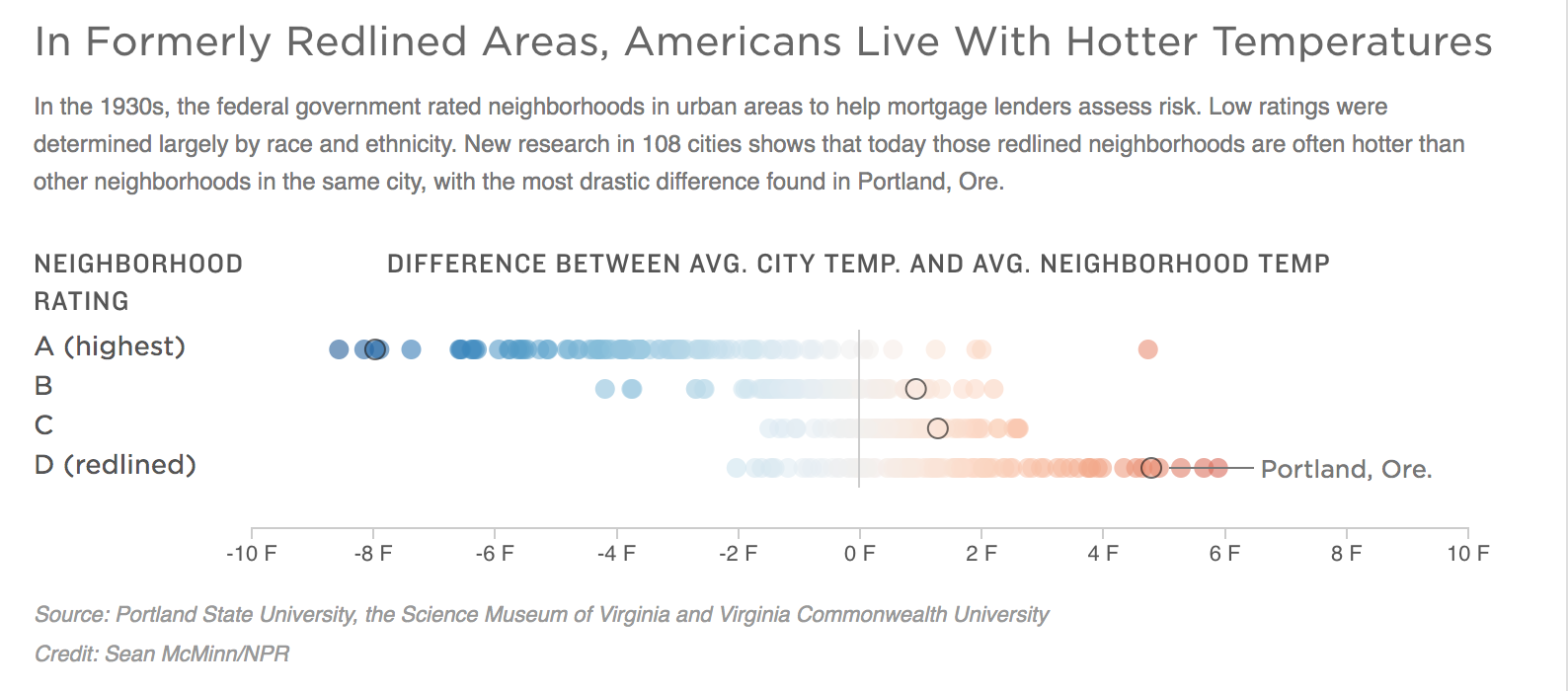 https://www.npr.org/2020/01/14/795961381/racist-housing-practices-from-the-1930s-linked-to-hotter-neighborhoods-todayCan you list the arguments?Describing the problem:People of colour live in poorer neighbourhoodsPoorer neighbourhoods are hotter than wealthy onesWealthy neighbourhoods have more treesPoor neighbourhoods have more pavementFactor/cause: In 1930 city planners “redlined” coloured neighbourhoods Still in 2020, formerly redlines neighbourhoods are hotterConsequences/ Impact/ Victims/Who is benefiting:Heat has consequences for financial and human healthThe cooler neighbourhoods are now unaffordable for inhabitants of poor neighbourhoods who are poor and of colorSolutionWarning from Ben: Don't take a correlation or some occurrences as a cause for something else that 'seems' connected. Please dont just connect it because you think it does. It's of grave concern and many people keep doing it wrong.Also a good hypothesis:• Measures the problem, causes, impact and solutionsTools:Data questions for generating data hypotheses:o Problem questions: how big is the problem? How expensive is it? Is the problem getting better or worse?o Impact questions: Who is affected by the problem? How? Are some groups more affected than others?o Cause questions: What are the causes of the problem? What factors have made it worse?o Solution questions: What is the solution to the problem? How can we measure effectiveness? Has anybody tried to solve the problem and did she succeed? Try this: The impact of pandemic on the domestic violence  2) Enriching stories with data: One of the most important skills for a data journalist is to recognize opportunities to transform an ordinary story into a data story. Read more stories. In some cases, the journalist has a hypothesis but fails to prove it with data. In other cases, there is data and statistics but it is unclear what the journalist is trying to prove. In others, there is an anecdote which can lead to a perfect data story. https://www.theguardian.com/world/2020/sep/16/holocaust-us-adults-study 3) Turning on a data mindset The shop on my street  got closed due to the coronavirus -- https://www.washingtonpost.com/opinions/2020/04/01/one-block-more-than-120-jobs-lost/?arc404=trueYour turn: I started ordering take out food more often --   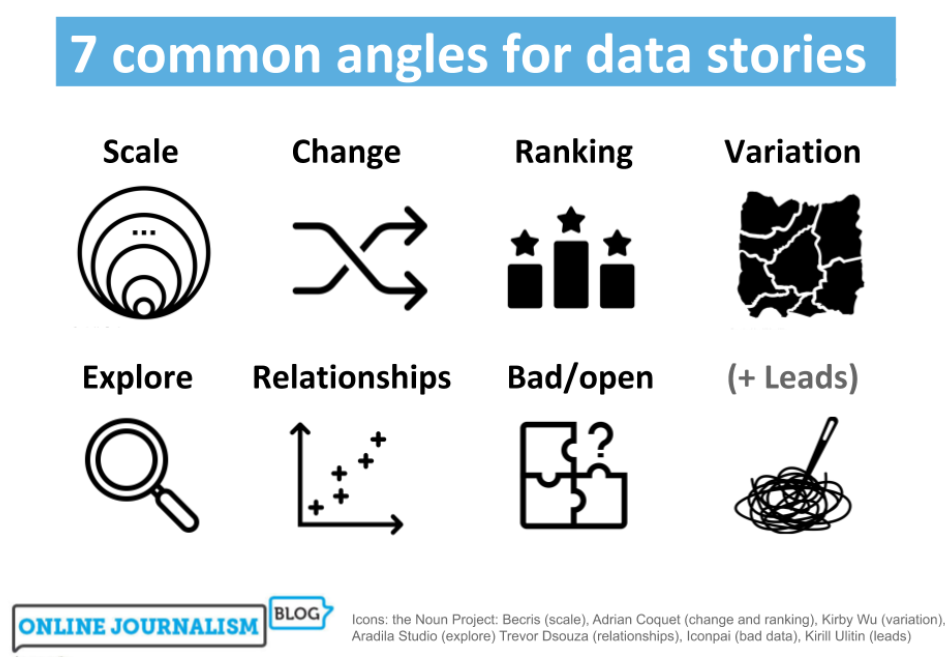 https://gijn.org/2020/08/18/from-relationships-to-ranking-angles-for-your-next-data-story/4) Generating ideas from a dataset: https://docs.google.com/spreadsheets/d/1Yj3TASk4ULTvG7Q07LiIpOyn2tfZJKBClbmx4Fe8vkI/edit#gid=0Data Matrix: Generate ideas from a dataset with the following headlines: vehicle_id, car brand, car model, accident date, accident time, payment date, payment time, crossroad, accident type, fine amount, fine status (paid or not paid), paid amount. 5) Data Expedition https://schoolofdata.org/data-expeditions/guide-for-guides/?__cf_chl_jschl_tk__=2f973a71d506dcf93e4e6597e24d8318691c0a7f-1600262337-0-AVfMEPNUVFZq6tNSPjIuMpoe4ZeeVvEe_qCrDUJslKzadY3dQ3LHogV0wyJx7TGnTtCXHGCVlI9lOTyx-H4GojfrVmsmNssC7a3SnnHSCJK5DXX7fWOL3HM8t271XTE77uJ__cjmBC2DO-QUtrQCTB10AbXUXrRKcU7wyaeTFvI6JAZFz0kaXLsoCI61VI8epJ93Y8yE20i0ONkkl-QUa14RKkmg77bApltfhL9ubIAR_yZ0bJQZwsl36aW-H2rUwaB_heJBqHCuw2gmq0IM6v2xRbFgY1QWa77FLDS0n9LIn6n3Ts92TQQ5MDa6Rkpy6A 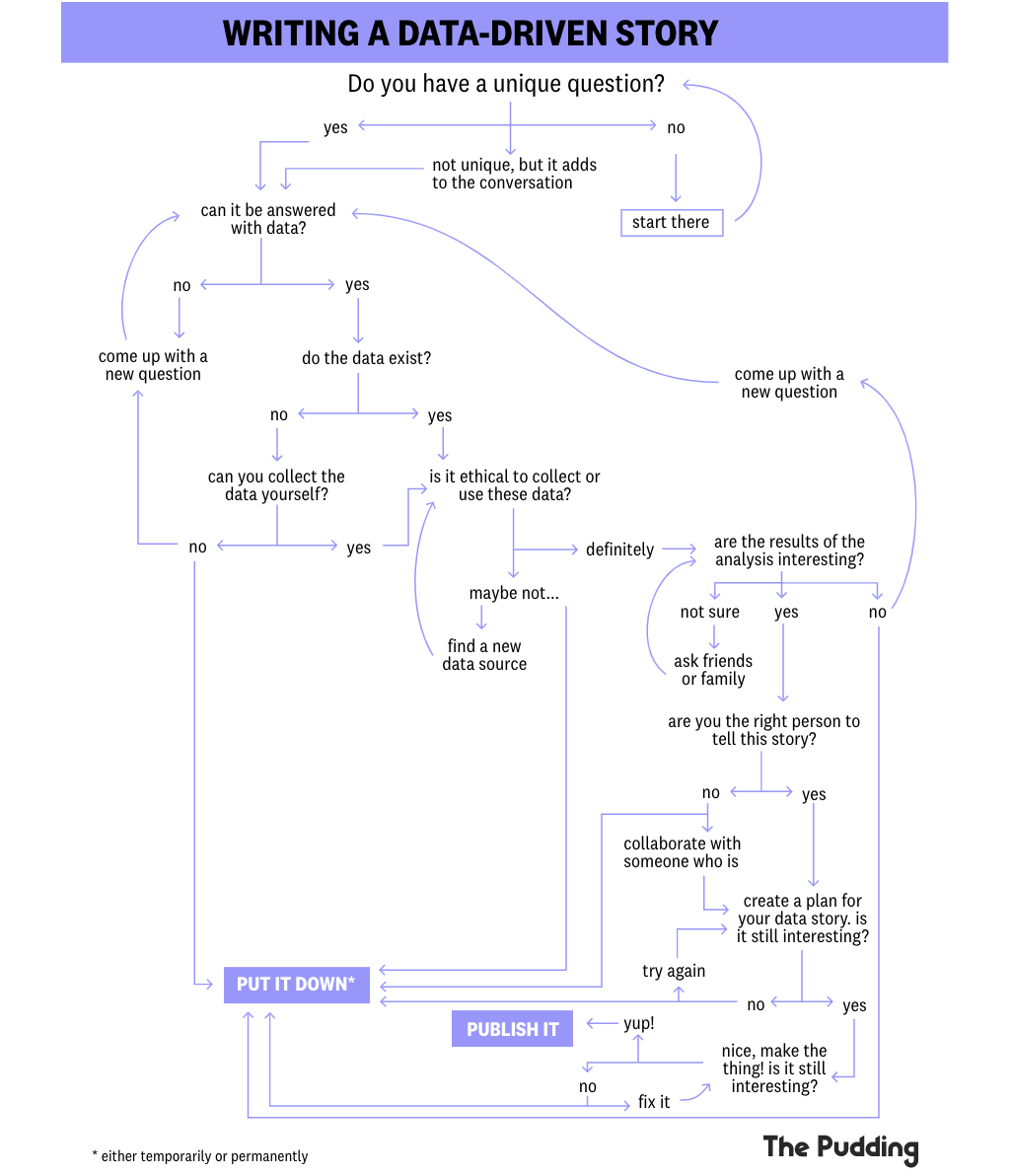 https://pudding.cool/process/pivot-continue-down/How to get from idea to execution:https://www.youtube.com/watch?v=aTOaONyON3o&feature=youtu.beResources:Eva Constantaras’ Manualhttps://en.arij.net/materials/arij-hosts-data-journalism-training-manual-in-arabic/Recent MOOC on data journalism:https://live-journalismcourses.pantheonsite.io/course/data-journalism-and-visualization-with-free-tools/Collection of data stories:https://datajournalismawards.org/projects/reasonsexyearreasonsexyear+